Załącznik nr 1 do Uchwały Nr ……….. Zarządu Powiatu w Kołobrzeguz dnia ………………………. r.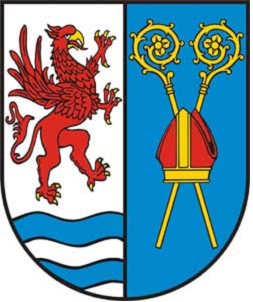 PROGRAM WSPÓŁPRACY POWIATU KOŁOBRZESKIEGO 
Z ORGANIZACJAMI POZARZĄDOWYMI NA 2022 ROKSpis treści WSTĘP……………………………………………………………………………………………………………..……………………3POSTANOWIENIA OGÓLNE………………………………………………………………………………..……………….…4CEL GŁÓWNY I CELE SZCZEGÓŁOWE PROGRAMU…………………………………………………..………..……5ZASADY WSPÓŁPRACY……………………………………………………………………………………………………..……5ZAKRES PRZEDMIOTOWY………………………………………………………………………………………………………6FORMY WSPÓŁPRACY……………………………………………………………………………………………………………6PRIORYTETOWE ZADANIA PUBLICZNE…………………………………….…………………………………………….7OKRES REALIZACJI PROGRAMU……………………………………………………………………………………………10SPOSÓB REALIZACJI PROGRAMU…………………………………………………………………………………………10WYSOKOŚĆ ŚRODKÓW PLANOWANYCH NA REALIZACJĘ PROGRAMU……………………………..….11SPOSÓB OCENY REALIZACJI PROGRAMU…………………………………………………………………………..…11INFORMACJA O SPOSOBIE TWORZENIA PROGRAMU ORAZ PRZEBIEGU KONSULTACJI……..…12TRYB POWOŁYWANIA I ZASADY DZIAŁANIA KOMISJI KONKURSOWYCH DO OPINIOWANIA
OFERT W OTWARTYCH KONKURSACH OFERT……………………………………………………………….…….13
POSTANOWIENIA KOŃCOWE………………………………………………………………………………………………14WstępDo zadań samorządu należy tworzenie i wdrażanie modelowych rozwiązań sprzyjających ożywianiu społecznej obecności mieszkańców w działaniach publicznych. Określanie przez samorząd priorytetów i zakresu działań w sferze spraw społecznych służy wyznaczaniu uznanych przez obywateli kierunków rozwoju, tak zasobów ludzkich, jak również materialnych oraz potencjału stowarzyszeń i innych podmiotów prowadzących działalność pożytku publicznego lub działających w jego sferze.Jednym z zadań powiatu kołobrzeskiego jest zaspokojenie zbiorowych potrzeb wspólnoty, którą tworzą jego mieszkańcy. Czynna współpraca z organizacjami pozarządowymi umożliwia skuteczniejsze zaspokajanie potrzeb konkretnych grup społecznych oraz sprzyja tworzeniu się więzi społecznych. Dążenie władz samorządowych do osiągania pozytywnych i trwałych rezultatów w sferze polityki społecznej nie jest możliwe bez udziału i akceptacji obywateli. Rzeczywisty udział obywateli w tej dziedzinie, szczególnie poprzez działania lokalnych wspólnot obywatelskich, przyczynia się do pełniejszego zaspokajania potrzeb mieszkańców oraz wzrostu poczucia współodpowiedzialności za przyszłość Powiatu Kołobrzeskiego. Działalność organizacji pozarządowych poszerza aktywność społeczności lokalnej.Podstawowym aktem prawnym, określającym zakres współdziałania organów administracji samorządowej z organizacjami pozarządowymi oraz innymi podmiotami prowadzącymi działalność pożytku publicznego, jest ustawa z dnia 24 kwietnia 2003 r. o działalności pożytku publicznego i o wolontariacie. Artykuł 5a cytowanej wyżej ustawy nakłada na Powiat Kołobrzeski coroczne przygotowanie „Programu współpracy Powiatu Kołobrzeskiego 
z organizacjami pozarządowymi oraz innymi podmiotami prowadzącymi działalność pożytku publicznego”. Opracowany  Program powstał w oparciu o wieloletnią współpracę Powiatu Kołobrzeskiego z organizacjami pozarządowymi oraz wiedzę i praktykę pracowników Starostwa Powiatowego w Kołobrzegu.POSTANOWIENIA OGÓLNE§ 1.1. Ilekroć w niniejszym „Programie współpracy Powiatu Kołobrzeskiego z organizacjami pozarządowymi na 2022 rok”, zwanym dalej Programem, jest mowa o: Ustawie – należy przez to rozumieć ustawę z dnia 24 kwietnia 2003 r. o działalności pożytku publicznego i o wolontariacie (t.j. Dz. U. z 2020 r. poz. 1057),Programie – należy przez to rozumieć „Program współpracy Powiatu Kołobrzeskiego               z organizacjami pozarządowymi oraz innymi podmiotami prowadzącymi działalność pożytku publicznego na 2022 rok”;Powiecie – należy przez to rozumieć Powiat Kołobrzeski; Organizacjach – należy przez to rozumieć organizacje pozarządowe, prowadzące działalność pożytku publicznego oraz podmioty z nimi ustawowo zrównane, wymienione w art. 3 ust. 3 Ustawy;Radzie Powiatu – należy przez to rozumieć Radę Powiatu w Kołobrzegu; Zarządzie Powiatu – należy przez to rozumieć Zarząd Powiatu w Kołobrzegu; Wydziałach – należy przez to rozumieć komórki organizacyjne Starostwa Powiatowego 
w Kołobrzegu; Jednostkach – należy przez to rozumieć jednostki organizacyjne Powiatu; Konkursie – należy przez to rozumieć otwarty konkurs ofert, o którym mowa w art. 11 ust. 2 Ustawy, w którym uczestniczą Organizacje; RODO – należy przez to rozumieć Rozporządzenie Parlamentu Europejskiego i Rady (UE) 2016/679 z dnia 27 kwietnia 2016 r. w sprawie ochrony osób fizycznych w związku                   z przetwarzaniem danych osobowych i w sprawie swobodnego przepływu takich danych oraz uchylenia dyrektywy 95/46/WE (ogólne rozporządzenie o ochronie danych) (Dz. U. UE. L. z 2016 r. Nr 119, str. 1 z późn. zm.) oraz ustawy z dnia 10 maja 2018 r. 
o ochronie danych osobowych (t.j. Dz. U. z 2019 r. poz. 1781).Program realizuje politykę Powiatu wobec Organizacji działających na rzecz Powiatu i jego mieszkańców.CEL GŁÓWNY I CELE SZCZEGÓŁOWE PROGRAMU§ 2. 1. Celem głównym Programu jest wspólne podejmowanie działań przez Powiat Kołobrzeski oraz Organizacje na rzecz zaspokajania potrzeb społecznych oraz podnoszenia poziomu życia mieszkańców Powiatu.2. Celami szczegółowymi Programu są: 1) podniesienie jakości życia i pełniejsze zaspokojenie potrzeb mieszkańców Powiatu poprzez zwiększenie aktywności organizacji; 2) tworzenie warunków do powstawania i rozwoju inicjatyw służących społeczności lokalnej; 3) rozwijanie samorządności i edukacji obywatelskiej;4) wspieranie działań prospołecznych, wolontarystycznych i filantropijnych;5) przeciwdziałanie wykluczeniu społecznemu; 6) wykorzystanie potencjału i możliwości organizacji pozarządowych poprzez powierzanie
 i wspieranie realizacji zadań publicznych przy jednoczesnym zapewnieniu odpowiednich, 
w miarę możliwości, środków na ich realizację;7) poprawa efektywności i wzrost liczby realizowanych zadań publicznych przez Organizacje. ZASADY WSPÓŁPRACY§ 3.  Współpraca Powiatu z Organizacjami odbywa się w oparciu o następujące zasady: 1) zasadę partnerstwa – współpraca pomiędzy Powiatem a Organizacjami opiera się                     na obopólnych korzyściach, woli i chęci wzajemnych działań, oznacza dobrowolną współpracę, równorzędnych sobie podmiotów w rozwiązywaniu wspólnie definiowanych problemów i osiąganiu razem wytyczonych celów; 2) zasadę pomocniczości – Powiat powierza Organizacjom realizację zadań własnych, 
a Organizacje zapewniają ich wykonanie w sposób ekonomiczny, profesjonalny i terminowy; 3) zasadę suwerenności – partnerzy współpracy, Powiat i Organizacje, mają zdolność                    do niezależnego wykonywania swoich zadań oraz swobodę w przekazywaniu swych kompetencji innym podmiotom; 4) zasadę efektywności – partnerzy współpracy, Powiat i Organizacje, dążą do osiągnięcia możliwie najlepszych efektów w realizacji zadań publicznych; 5) zasadę uczciwej konkurencji – oznacza ona wymóg udzielania tych samych informacji odnośnie wykonywanych działań, zarówno przez podmioty publiczne, jak i niepubliczne, 
a także obowiązek stosowania tych samych kryteriów przy dokonywaniu oceny tych działań            i podejmowaniu decyzji odnośnie ich finansowania; 6) zasadę jawności – wszystkie możliwości współpracy Powiatu z Organizacjami są powszechnie dostępne oraz jasne i zrozumiałe w zakresie stosowanych procedur i kryteriów podejmowania decyzji.ZAKRES PRZEDMIOTOWY§ 4. Zakres przedmiotowy współpracy obejmuje sferę zadań publicznych, o których mowa            w art. 4 ust. 1 ustawy, w zakresie odpowiadającym zadaniom Powiatu.FORMY WSPÓŁPRACY§ 5. Powiat podejmuje współpracę z organizacjami pozarządowymi w formie:zlecania podmiotom Programu realizacji zadań na zasadach określonych w ustawie, 
w ramach organizowanych otwartych konkursów ofert, zgodnie z art. 13 ustawy, poprzez:powierzanie wykonywania zadań publicznych, wraz z udzieleniem dotacji                      na finansowanie ich realizacji,wspieranie wykonywania zadań publicznych, wraz z udzieleniem dotacji                             na dofinansowanie ich realizacji;udzielania w trybie i na zasadach określonych w art. 19 a ustawy, tzw. małych zleceń              na dofinansowanie realizacji pozakonkursowych zadań publicznych,wzajemnego informowania się o planowanych kierunkach działalności, w celu podejmowania wspólnych działań,konsultacji z Organizacjami projektów aktów normatywnych w dziedzinach dotyczących działalności statutowej tych organizacji,prowadzenia wspólnych kampanii promocyjno-edukacyjnych,wspólnego rozpoznawania potrzeb społeczności lokalnej i wspólnego planowania działań służących zaspokojeniu potrzeb społecznych,zamieszczania na stronie internetowej Powiatu istotnych informacji dotyczących Organizacji oraz aktualnego wykazu takich Organizacji, działających na terenie Powiatu,sprawowania patronatu przez Powiat nad konkursami i innymi podejmowanymi przedsięwzięciami przez Organizacje, pomocy w ich organizacji, udziale w pracach komisji konkursowych, itp.,prowadzenia działalności promocyjnej i informacyjnej dotyczącej wspólnych przedsięwzięć Powiatu i Organizacji,prowadzenia wspólnych przedsięwzięć, np. organizacji/współorganizacji imprez kulturalno-promocyjnych, współorganizowanie konferencji, uroczystości, szkoleń warsztatów,udzielania wsparcia technicznego, organizacyjnego i merytorycznego, w szczególności poradnictwa i doradztwa,udzielania rekomendacji organizacjom pozarządowym współpracującym z Powiatem, które ubiegają się o dofinansowanie z innych źródeł.PRIORYTETOWE ZADANIA PUBLICZNE§ 6. 1. W roku 2022 Powiat uznaje za priorytetowe zadania publiczne z następujących obszarów:1) pomocy społecznej, w tym pomocy rodzinom i osobom w trudnej sytuacji życiowej oraz wyrównywania szans tych rodzin i osób,2) wspierania rodziny i systemu pieczy zastępczej,3) wspieranie działalności na rzecz dzieci i młodzieży,4) wspierania osób niepełnosprawnych,5) ochrony i promocji zdrowia,6) kultury, sztuki, ochrony dóbr kultury i dziedzictwa narodowego,7) wspierania i upowszechniania kultury fizycznej i sportu, 8) porządku i bezpieczeństwa publicznego, 9) rozwoju społeczeństwa obywatelskiego,10) działalności na rzecz kombatantów i osób represjonowanych, 11) działalności na rzecz osób w wieku emerytalnym,12) edukacja publiczna, w tym edukacja morska.2. Zadania publiczne przewidziane do zlecania Organizacjom w 2022 roku przez Powiat:1) w obszarze pomocy społecznej:2) w obszarze wspierania rodziny i systemu pieczy zastępczej;3) w obszarze społeczeństwa obywatelskiego:4) w obszarze działalności na rzecz osób niepełnosprawnych:5) w obszarze ochrony i promocji zdrowia:6) w obszarze kultury, sztuki, ochrony dóbr kultury i dziedzictwa narodowego:7) w obszarze wspierania i upowszechniania kultury fizycznej i sportu:W obszarze porządku i bezpieczeństwa publicznego9) w  obszarze działalności na rzecz kombatantów i osób represjonowanych:10) w obszarze działalności na rzecz osób w wieku emerytalnym:W obszarze edukacji publicznej, w tym edukacji morskiej:Wspieranie działalności na rzecz dzieci i młodzieżyW roku 2022r. Powiat planuje przeznaczyć rezerwę na organizację Konkursów ogłoszonych 
z inicjatywy własnej oraz udzielać dotacji w trybie pozakonkursowym (art. 19a ustawy) 
w wysokości 20 000,00 zł.OKRES REALIZACJI PROGRAMU§ 7. Okres realizacji Programu: od 01 stycznia 2022 r. do 31 grudnia 2022 r. Termin realizacji poszczególnych zadań określony będzie w warunkach otwartego konkursu ofert na powierzenie lub wsparcie realizacji zadań Powiatu.SPOSÓB REALIZACJI PROGRAMU§ 8. W realizacji Programu uczestniczą: 1) Rada Powiatu w zakresie wytyczenia polityki społecznej i finansowej Powiatu oraz priorytetów w sferze współpracy z Organizacjami; 2) Zarząd Powiatu w zakresie realizacji: a) polityki społecznej i finansowej wytyczonej przez Radę Powiatu, b) zadań wynikających z Programu, c) kontroli i oceny stanu realizacji zleconych zadań publicznych pod względem efektywności
i jakości przy pomocy upoważnionych pracowników Starostwa i Jednostek, d) przedstawienia Radzie Powiatu zbiorczego sprawozdania z realizacji zadań Powiatu, zawierającego wnioski ze współpracy samorządu powiatowego z Organizacjami; 3) Komisje konkursowe w zakresie opiniowania ofert zgłoszonych do otwartych konkursów; 4) Komórki organizacyjne w zakresie bieżącej współpracy z Organizacjami, a w szczególności: a) Wydział Organizacji i Spraw Społecznych,b) Wydział Edukacji i Kultury, c) Wydział Zarządzania Kryzysowego, d) Biuro Rzecznika Prasowego;5) Jednostki w zakresie bieżącej współpracy z Organizacjami, a w szczególności Powiatowe Centrum Pomocy Rodzinie w Kołobrzegu, 6) Organizacje. WYSOKOŚĆ ŚRODKÓW PLANOWANYCH NA REALIZACJĘ PROGRAMU§ 9. 1. Program finansowany jest z budżetu Powiatu, odpowiednio z budżetów jednostek organizacyjnych.2. Wydatki związane z realizacją zadań Programu nie mogą przekroczyć środków finansowych zaplanowanych na ten cel w budżecie Powiatu na dany rok.3. Planowana wysokość środków na realizację Programu w 2022 roku to kwota nie mniej niż ………………………….. zł, przy czym ostateczna kwota przeznaczona na realizację zadań, o których mowa w § 6, będzie znana po wejściu w życie uchwały Rady Powiatu w sprawie uchwalenia budżetu Powiatu na rok 2022.SPOSÓB OCENY REALIZACJI PROGRAMU§ 10.1. Realizacja Programu poddana zostanie ewaluacji przeprowadzonej przez Wydział Organizacji i Spraw Społecznych. Jej wyniki zostaną przedstawione w sprawozdaniu. 2. Przy ocenie współpracy finansowej brane będą pod uwagę następujące wskaźniki: 1) liczba Konkursów; 2) liczba ofert złożonych w Konkursach; 3) liczba zawartych umów na realizację zadania publicznego; 4) liczba umów zerwanych lub unieważnionych; 5) przyczyna zerwania lub unieważnienia zawartej umowy; 6) liczba umów zawartych w formie wsparcia i w formie powierzenia; 7) liczba umów zawartych na okres dłuższy niż 1 rok; 8) liczba beneficjentów zrealizowanych zadań; 9) liczba osób zaangażowanych w realizację zadania po stronie Organizacji, z podziałem na pracowników Organizacji i wolontariuszy; 10) liczba Organizacji podejmujących zadania publiczne w oparciu o dotacje; 11) liczba Organizacji podejmujących po raz pierwszy zadania publiczne w oparciu o dotację udzieloną przez Powiat; 12) liczba zrealizowanych umów w ciągu roku budżetowego, na które udzielono dotacji: a) do 5 000 zł, b) powyżej 5 000 zł do 20 000 zł, c) powyżej 20 000 zł; 13) wysokość kwot udzielonych dotacji; 14) liczba zadań, których realizację zlecono Organizacjom; 15) wysokość kwot udzielonych dotacji w poszczególnych obszarach zadaniowych;16) liczba i wysokość udzielonych dotacji w trybie art. 19a ustawy;17) nieodpłatne udostępnianie pomieszczeń i obiektów jednostek powiatu kołobrzeskiego na potrzeby realizacji zadań publicznych zleconych na rzecz mieszkańców powiatu kołobrzeskiego;18) liczba udzielonych patronatów; 19) liczba przeprowadzonych wspólnych przedsięwzięć; 20) liczba wspólnych kampanii promocyjno-edukacyjnych. INFORMACJA O SPOSOBIE TWORZENIA PROGRAMU ORAZ PRZEBIEGU KONSULTACJI§ 11.1.  Prace nad przygotowaniem Programu zostały zainicjowane przez naczelnika Wydziału Organizacji i Spraw Społecznych w lipcu 2021roku.Projekt Rocznego Programu współpracy na 2022 rok, po zebraniu propozycji i uwag 
z Wydziałów Urzędu oraz jednostek organizacyjnych Powiatu, został przygotowany przez Wydział Organizacji i Spraw Społecznych (do 16 sierpnia 2021 r.).Konsultacje projektu Rocznego Programu Współpracy z Organizacjami 
i podmiotami, o których mowa w art. 3 ust. 3 ustawy, zostały przeprowadzone w sposób określony w uchwale Nr XLI/271/2014 Rady Powiatu w Kołobrzegu z dnia 25 kwietnia 2014 r. w sprawie zasad i trybu przeprowadzenia konsultacji społecznych. Konsultacje społeczne projektu Rocznego Programu Współpracy z Organizacjami 
i podmiotami, o których mowa w art. 3 ust. 3 ustawy, zostały przeprowadzone w formie zbierania uwag i propozycji od Organizacji. Projekt Programu został zamieszczony                     na stronie internetowej Urzędu i w Biuletynie Informacji Publicznej oraz wywieszony                 na tablicy informacyjnej Urzędu w budynku Starostwa Powiatowego w Kołobrzegu,               Plac Ratuszowy 1 w Kołobrzegu, w sierpniu 2021 roku.Uwagi na piśmie oraz za pomocą poczty elektronicznej na adres: bip@powiat.kolobrzeg.pl przyjmowane były od 23 sierpnia do 21 września 2021 roku.Projekt Programu współpracy przedłożony został Przewodniczącemu Rady                                                       w październiku 2021 roku.Po uchwaleniu przez Radę Uchwały w sprawie Programu zostanie on opublikowany                   na stronie internetowej www.powiat.kolobrzeg.pl oraz w Biuletynie Informacji Publicznej.TRYB POWOŁYWANIA I ZASADY DZIAŁANIA KOMISJI KONKURSOWYCH 
DO OPINIOWANIA OFERT W OTWARTYCH KONKURSACH OFERT§ 12. 1. Komisje konkursowe powoływane są przez Zarząd na czas obowiązywania programu w celu sprawdzenia zgodności ofert z wymogami ogłoszonymi w Konkursie, dokonania oceny merytorycznej oraz przedstawienia propozycji wysokości dofinansowania zadań, zgłoszonych przez Organizacje w otwartych konkursach ofert, ogłoszonych przez Zarząd. Komisje konkursowe powołuje Zarząd Powiatu, najpóźniej na 7 dni przed planowanym ich posiedzeniem. W skład Komisji Konkursowej wchodzą:przedstawiciel Zarządu Powiatu,przedstawiciele komórek organizacyjnych Starostwa, odpowiedzialnych za realizację zadań z obszaru Programu, którego dotyczy ogłoszony otwarty konkurs ofert,Koordynator ds. współpracy z organizacjami pozarządowymi,co najmniej 2 osoby reprezentujące organizacje pozarządowe lub podmioty wymienione w art. 3 ust. 3, z wyłączeniem osób reprezentujących organizacje pozarządowe lub podmioty wymienione w art. 3 ust. 3, biorące udział w konkursie.Komisja konkursowa może działać bez udziału osób wskazanych przez organizacje pozarządowe lub podmioty wymienione w art. 3 ust. 3, zgodnie z art. 15. 2da ustawy                 z dnia 24 kwietnia 2003 r. o działalności pożytku publicznego i o wolontariacie (t.j. Dz. U. z 2020 r. poz. 1057), jeżeli:żadna organizacja pozarządowa nie wskaże osób do składu Komisji,wskazane osoby nie wezmą udziału w pracach Komisji,wszystkie powołane w skład Komisji osoby podlegają wyłączeniu na podstawie art. 15 ust. 2d lub art. 15 ust. 2f ustawy.W pracach Komisji mogą uczestniczyć także, z głosem doradczym, osoby posiadające specjalistyczną wiedzę w dziedzinie obejmującej zakres zadań publicznych, których konkurs dotyczy.W ocenie oferty złożonej w konkursie nie może brać udziału osoba, której powiązania              ze składającym ją podmiotem mogą budzić zastrzeżenia co do jej bezstronności.Pracami Komisji kieruje Przewodniczący Komisji. Komisja obraduje na posiedzeniach zamkniętych, bez udziału oferentów. Termin i miejsce posiedzenia Komisji określa Przewodniczący. W uzasadnionych przypadkach Przewodniczący może zarządzić inny tryb pracy Komisji.Komisja podejmuje rozstrzygnięcia w głosowaniu jawnym, zwykłą większością głosów, 
w obecności co najmniej połowy pełnego składu. W przypadku równej liczby głosów decyduje głos Przewodniczącego.Wyboru oferty, wraz z decyzją o wysokości kwoty przyznanej dotacji, dokonuje Zarząd.Za uczestnictwo w pracach Komisji jej członkowie nie otrzymują wynagrodzenia.Decyzja Zarządu jest podstawą do zawarcia pisemnych umów z wybranymi oferentami, określających sposób i termin przekazania dotacji oraz jej rozliczenia.  Wyniki Konkursu ogłasza się w sposób określony w § 13 ust. 3 ustawy.  Od wyników Konkursu nie przysługuje odwołanie.POSTANOWIENIA KOŃCOWE§ 13. 1. Zmiany niniejszego Programu wymagają formy przyjętej dla jego uchwalenia.Zarząd Powiatu w terminie do 31 maja 2023 roku przedłoży Radzie Powiatu sprawozdanie 
z realizacji Programu.Sprawozdanie z realizacji Programu będzie opublikowane w Biuletynie Informacji Publicznej oraz w internetowym serwisie informacyjnym Starostwa Powiatowego 
w Kołobrzegu http://powiat.kolobrzeg.pl Organizacja, otrzymująca środki finansowe w formie dotacji lub współfinansowania, zobowiązana jest do zamieszczenia w swoich materiałach informacyjnych zapisu 
o finansowaniu bądź dofinansowaniu przez Powiat Kołobrzeski.W sprawach nieuregulowanych w niniejszym Programie zastosowanie mają odpowiednio przepisy ustawy o działalności pożytku publicznego i o wolontariacie, ustawy Kodeks Cywilny, ustawy o finansach publicznych, ustawy o zamówieniach publicznych oraz ustawy Kodeks Postępowania Administracyjnego.Obszar zadania
z art. 4 ustawyNazwa zadaniaKwota przeznaczona
na realizację zadaniaPomoc społeczna, w tym pomoc rodzinom i osobom w trudnej sytuacji życiowej oraz wyrównywanie szans tych osób i rodzin(art. 4 ust. 1 pkt 1 ustawy)Prowadzenie Powiatowego Ośrodka Wsparcia dla     30 osób z niepełnosprawnością intelektualną (aneks do umowy)Pomoc społeczna, w tym pomoc rodzinom i osobom w trudnej sytuacji życiowej oraz wyrównywanie szans tych osób i rodzin(art. 4 ust. 1 pkt 1 ustawy)Prowadzenie Powiatowego Ośrodka Wsparcia dla  55 osób z zaburzeniami psychicznymi w Kołobrzegu oraz w Filii Powiatowego Ośrodka Wsparcia 
w Trzyniku (aneks do umowy)Pomoc społeczna, w tym pomoc rodzinom i osobom w trudnej sytuacji życiowej oraz wyrównywanie szans tych osób i rodzin(art. 4 ust. 1 pkt 1 ustawy)Prowadzenie Domu Pomocy Społecznej dla 35 osób niepełnosprawnych, w tym intelektualnie (aneks            do umowy)Obszar zadania
z art. 4 ustawyNazwa zadaniaKwota przeznaczona
na realizację zadaniaWspieranie rodziny i systemu 
pieczy zastępczej(art. 4 ust.1 pkt 1a ustawy)Wsparcie realizacji programu z zakresu systemu pieczy zastępczej na rzecz dzieci i rodzin zastępczychWspieranie rodziny i systemu 
pieczy zastępczej(art. 4 ust.1 pkt 1a ustawy)Szkolenie i doradztwo metodyczne dla jednostek pomocy społecznej powiatu kołobrzeskiegoObszar zadania
z art. 4 ustawyNazwa zadaniaKwota przeznaczona
na realizację zadaniaUdzielanie nieodpłatnej pomocy prawnej i poradnictwa obywatelskiego oraz zwiększanie świadomości prawnej społeczeństwa(art. 4 ust. 1 pkt 1b ustawy)Prowadzenie Punktów nieodpłatnej pomocy prawnej i poradnictwa obywatelskiego 
(2 punkty: Kołobrzeg, Gościno)Udzielanie nieodpłatnej pomocy prawnej i poradnictwa obywatelskiego oraz zwiększanie świadomości prawnej społeczeństwa(art. 4 ust. 1 pkt 1b ustawy)Edukacja prawnaObszar zadania
z art. 4 ustawyNazwa zadaniaKwota przeznaczona
na realizację zadaniaDziałalność na rzecz osób niepełnosprawnych(art. 4 ust. 1 pkt 7 ustawy)Wspieranie zadań związanych z działalnością rehabilitacyjną, sportową, terapeutyczną, uspołeczniającą i integrującą środowisko osób niepełnosprawnych ze środowiskiem osób pełnosprawnychObszar zadania
z art. 4 ustawyNazwa zadaniaKwota przeznaczona
na realizację zadaniaOchrona i promocja zdrowia, 
w tym działalność lecznicza 
w rozumieniu ustawy z dnia 15 kwietnia 2011 r. o działalności leczniczej (t.j. Dz. U. z 2020 r. poz. 295 z późn. zm.)(art. 4 ust. 1 pkt 6 ustawy)Propagowanie idei honorowego krwiodawstwa oraz Dawców komórek macierzystych -  wspieranie wszelkich form działalności mającej na celu zwiększenie na terenie Powiatu ilości dawców krwi 
i DKMSOchrona i promocja zdrowia, 
w tym działalność lecznicza 
w rozumieniu ustawy z dnia 15 kwietnia 2011 r. o działalności leczniczej (t.j. Dz. U. z 2020 r. poz. 295 z późn. zm.)(art. 4 ust. 1 pkt 6 ustawy)Edukacja i rehabilitacja kontra rak piersiOchrona i promocja zdrowia, 
w tym działalność lecznicza 
w rozumieniu ustawy z dnia 15 kwietnia 2011 r. o działalności leczniczej (t.j. Dz. U. z 2020 r. poz. 295 z późn. zm.)(art. 4 ust. 1 pkt 6 ustawy)Wspieranie zdrowotnych programów profilaktycznych dla dzieci i młodzieżyOchrona i promocja zdrowia, 
w tym działalność lecznicza 
w rozumieniu ustawy z dnia 15 kwietnia 2011 r. o działalności leczniczej (t.j. Dz. U. z 2020 r. poz. 295 z późn. zm.)(art. 4 ust. 1 pkt 6 ustawy)Wspieranie programów edukacyjnych dla mieszkańców Powiatu w zakresie promocji zdrowia psychicznegoObszar zadania
z art. 4 ustawyNazwa zadaniaKwota przeznaczona
na realizację zadaniaKultura, sztuka, ochrona dóbr kultury i dziedzictwa narodowego(art. 4 ust. 1 pkt 16 ustawy)Wspieranie działań na rzecz rozwoju kultury i sztuki, (imprezy, spotkania, plenery, warsztaty, publikacje, itp.)Obszar zadania
z art. 4 ustawyNazwa zadaniaKwota przeznaczona
na realizację zadaniaWspieranie i upowszechnianie kultury fizycznej i sportu(art. 4 ust. 1 pkt 17 ustawy oraz uchwała Nr XLV/288/2014 Rady Powiatu w Kołobrzegu z dnia 29 sierpnia 2014 r. w sprawie określenia warunków i trybufinansowania rozwoju sportu przez powiat kołobrzeski)Wspieranie różnych dyscyplin sportuObszar zadania
z art. 4 ustawyNazwa zadaniaKwota przeznaczona
na realizację zadaniaWspieranie działalności                 w zakresie porządku                           i bezpieczeństwa publicznego(art. 4 ust. 1 pkt 20 ustawy)Realizacja Powiatowego Programu Zapobiegania Przestępczości oraz ochrony bezpieczeństwa obywateli i porządku publicznegoObszar zadania
z art. 4 ustawyNazwa zadaniaKwota przeznaczona
na realizację zadaniaDziałalność na rzecz kombatantów i osób represjonowanych(art. 4 ust. 1 pkt 29 ustawy)Pomoc w organizowaniu na terenie Powiatu obchodów rocznic oraz uczczenia pamięci ofiar wojen i okresu powojennego, a także umożliwianiu obecności na uroczystościach i spotkaniach upamiętniających ważne wydarzenia dla Narodu Polskiego. Organizacja spotkań przedstawicieli środowisk kombatanckich mających na celu ich integracjęObszar zadania
z art. 4 ustawyNazwa zadaniaKwota przeznaczona
na realizację zadaniaDziałalność na rzecz osób 
w wieku emerytalnym(art. 4 ust. 1 pkt 10 ustawy)Wspieranie imprez, spotkań integrujących środowisko oraz aktywizacja seniorówObszar zadania
z art. 4 ustawyNazwa zadaniaKwota przeznaczona 
na realizację zadanianauki, szkolnictwa wyższego, edukacji, oświaty i wychowania(art. 4 ust. 1 pkt 14 ustawy)Wspieranie działań popularyzujących morski wizerunek regionu, poprzez edukację dzieci, młodzieży i dorosłych, w tym seniorówObszar zadania
z art. 4 ustawyNazwa zadaniaKwota przeznaczona 
na realizację zadanianauki, szkolnictwa wyższego, edukacji, oświaty i wychowania(art. 4 ust. 1 pkt 14 ustawy_Wspieranie działań dotyczących rozwiązywania problemów dzieci i młodzieży